1 Знаменитость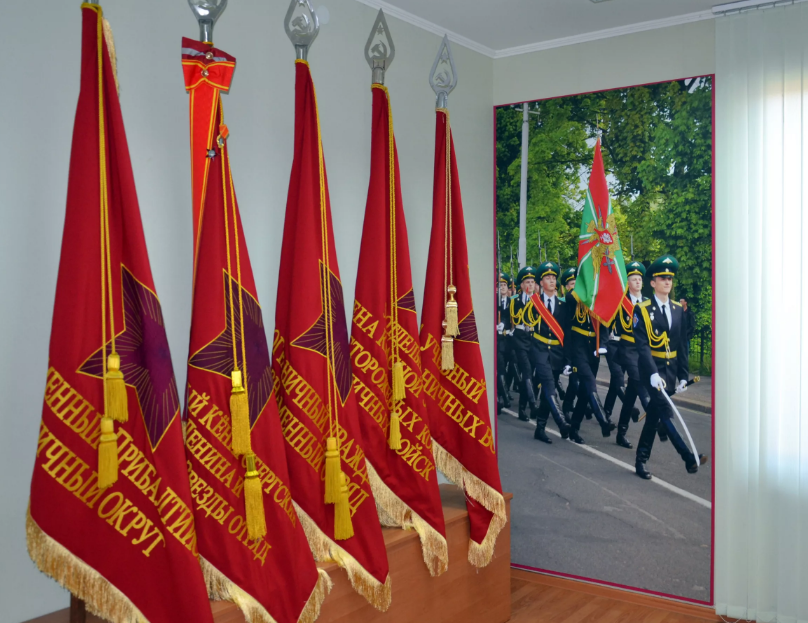 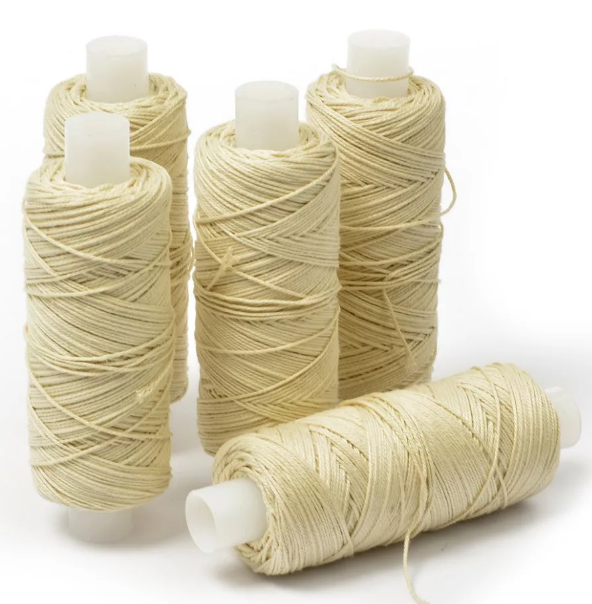 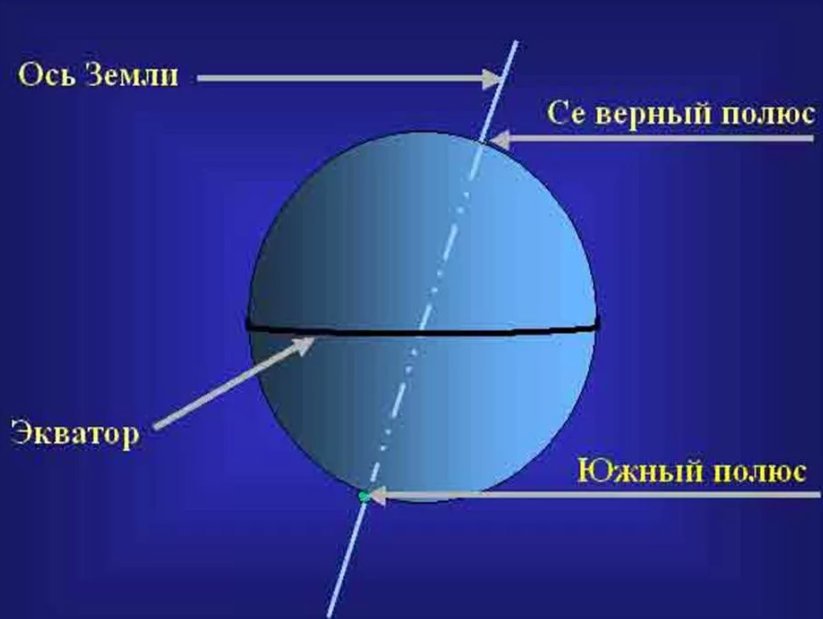 2 Эскалатор (экскаватор)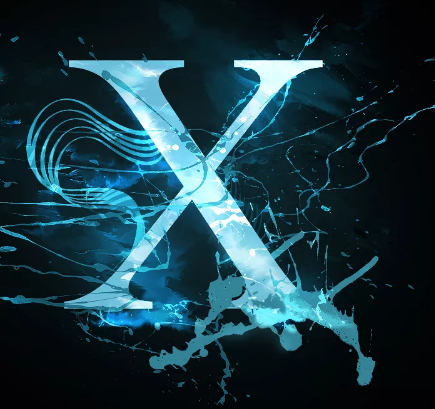 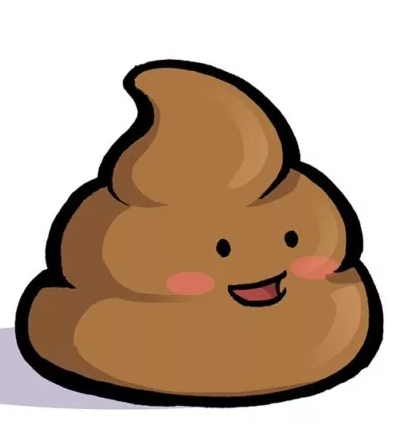 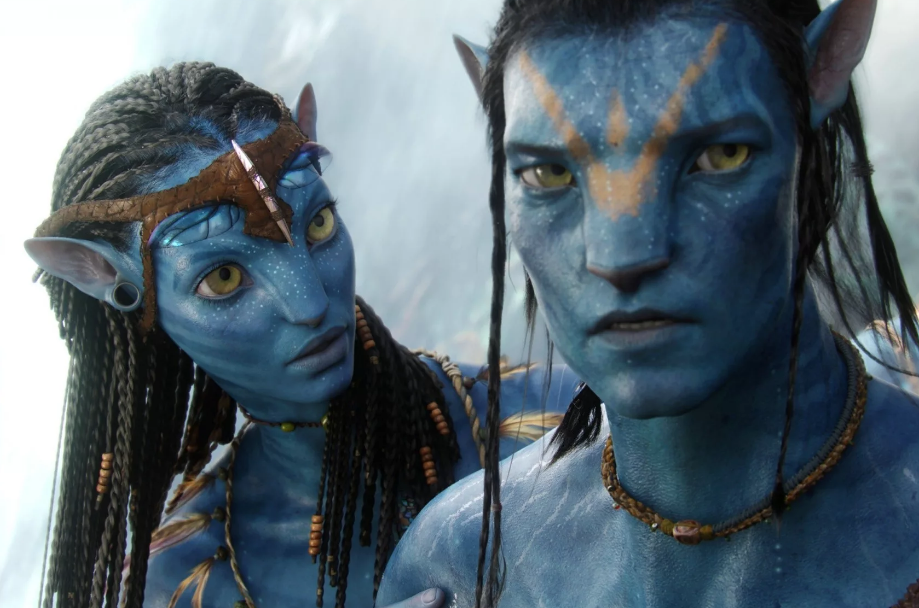 3 Герцог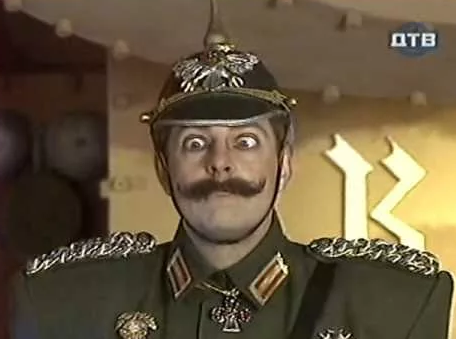 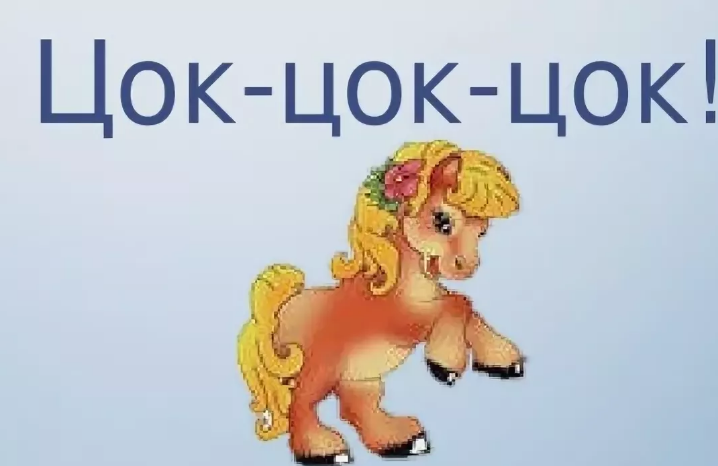 4 Ватрушка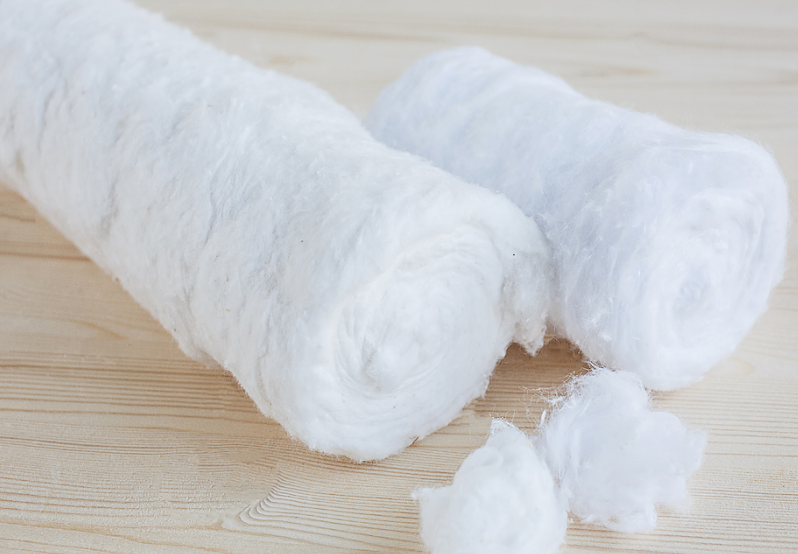  	ИЛИ 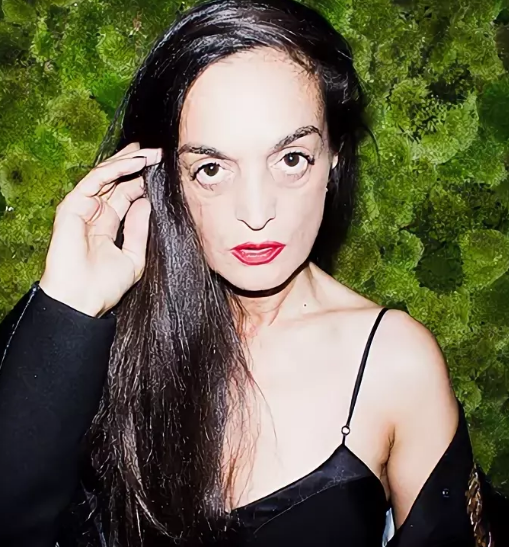 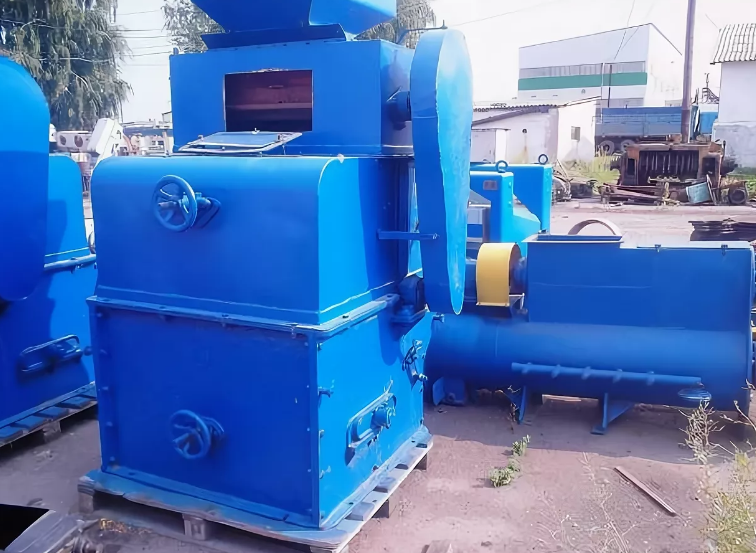 5 Белорус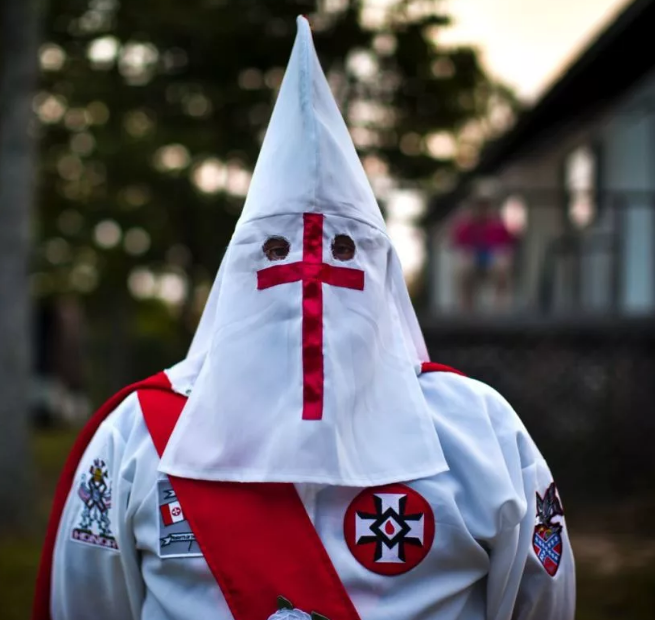 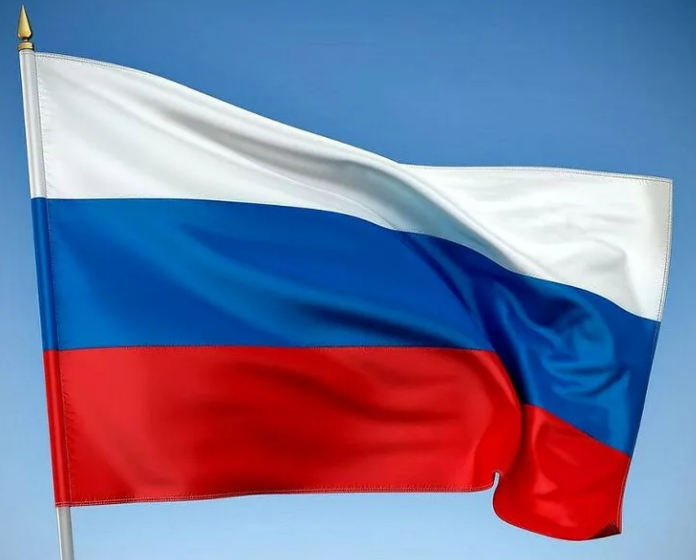 6 Танго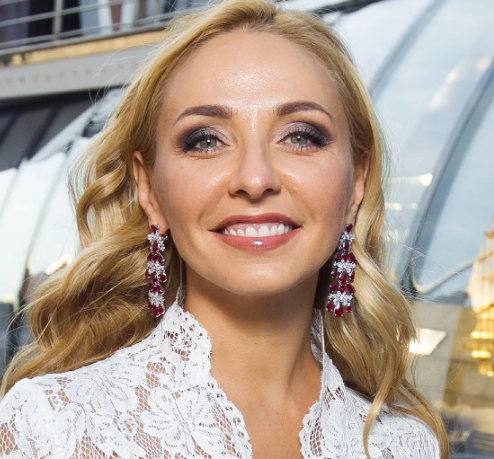 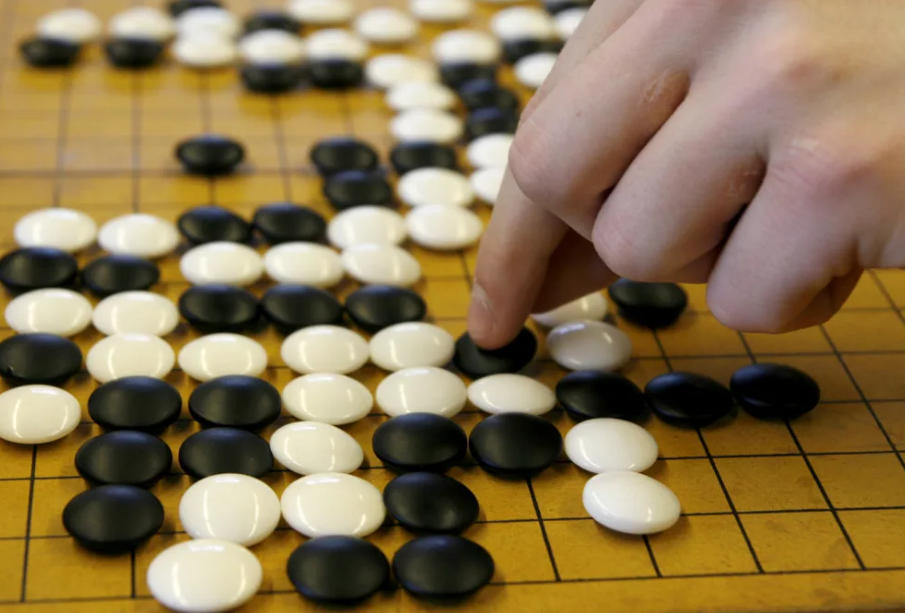 6 Планета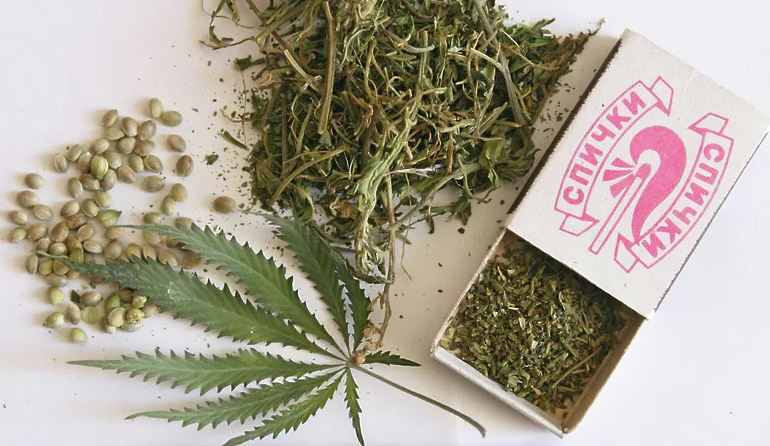 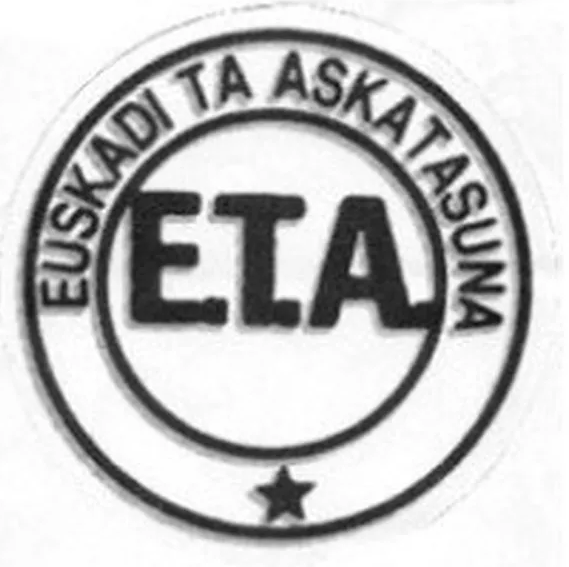 7 Кориандр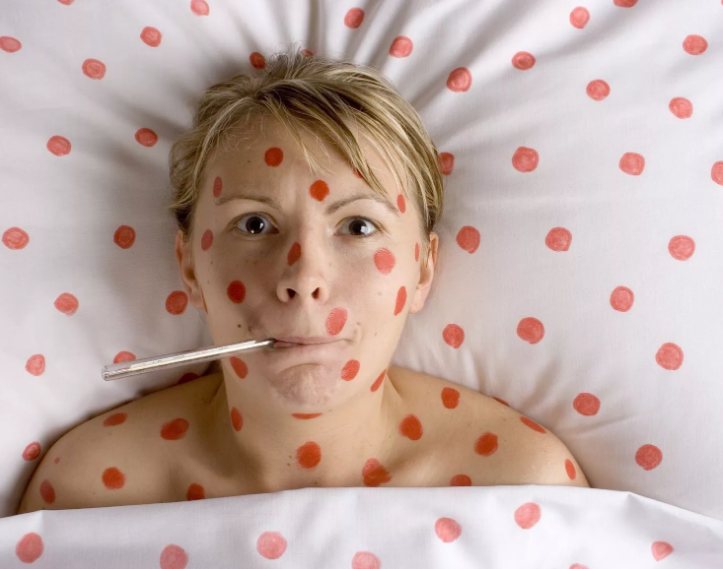 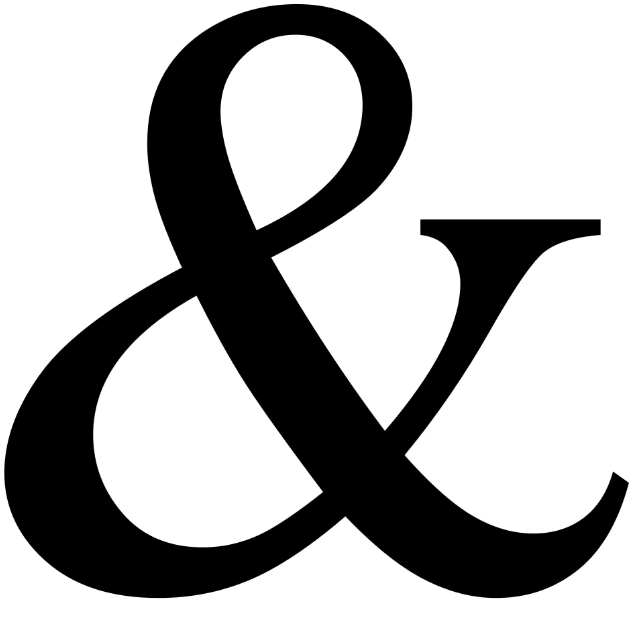 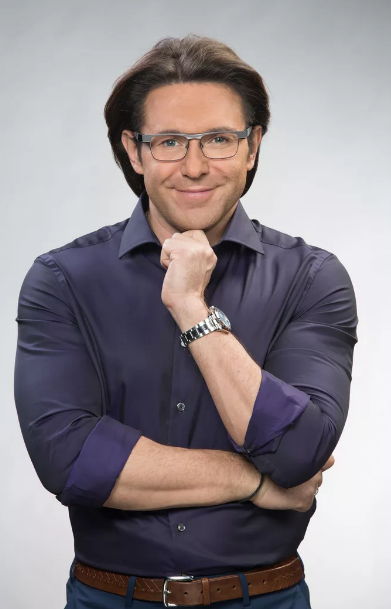 8 Мушкетер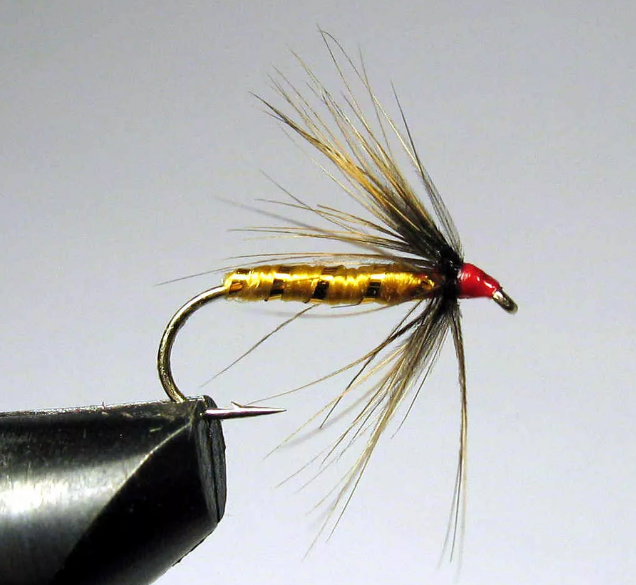 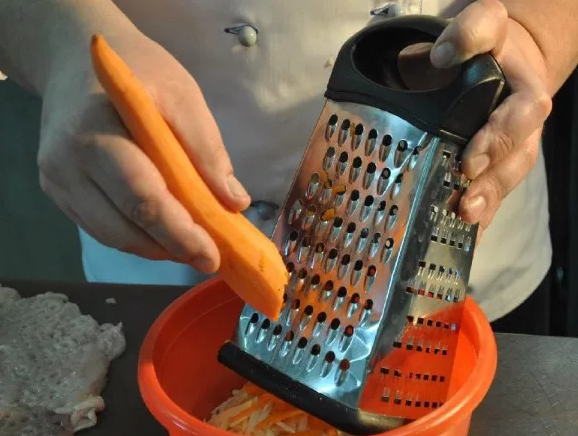 9 Горошек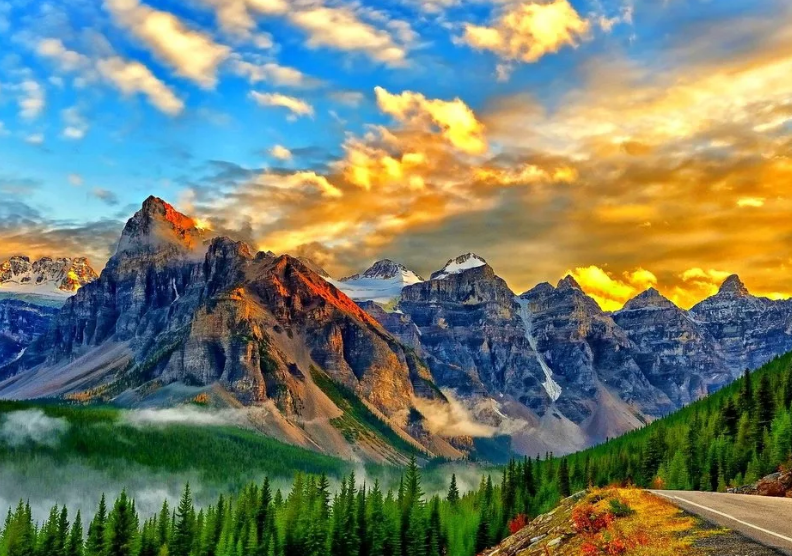 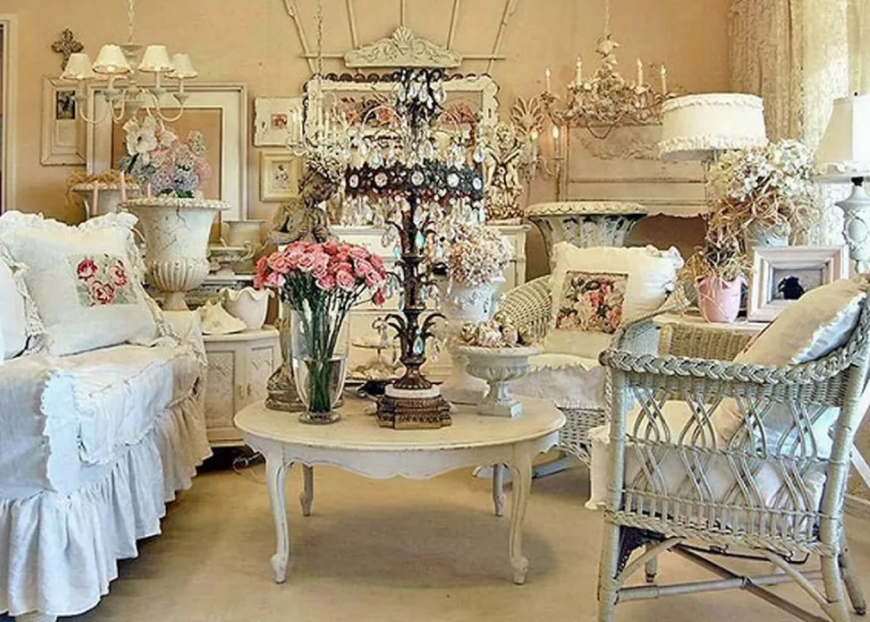 10 Баллада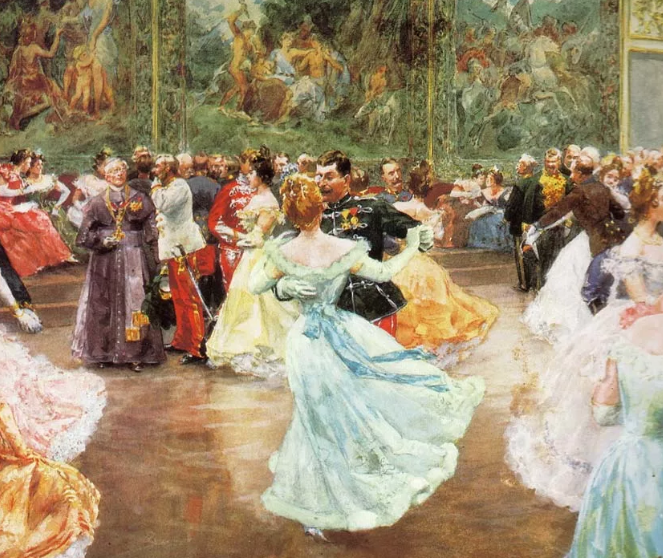 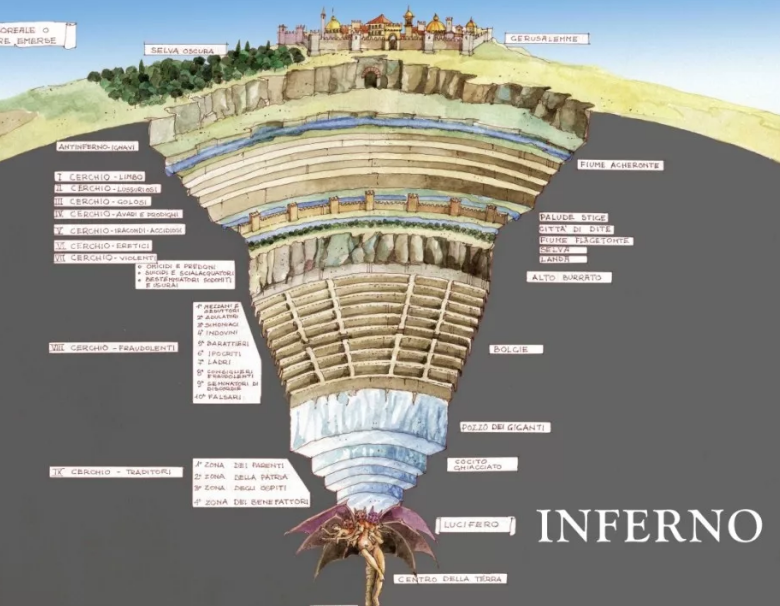 